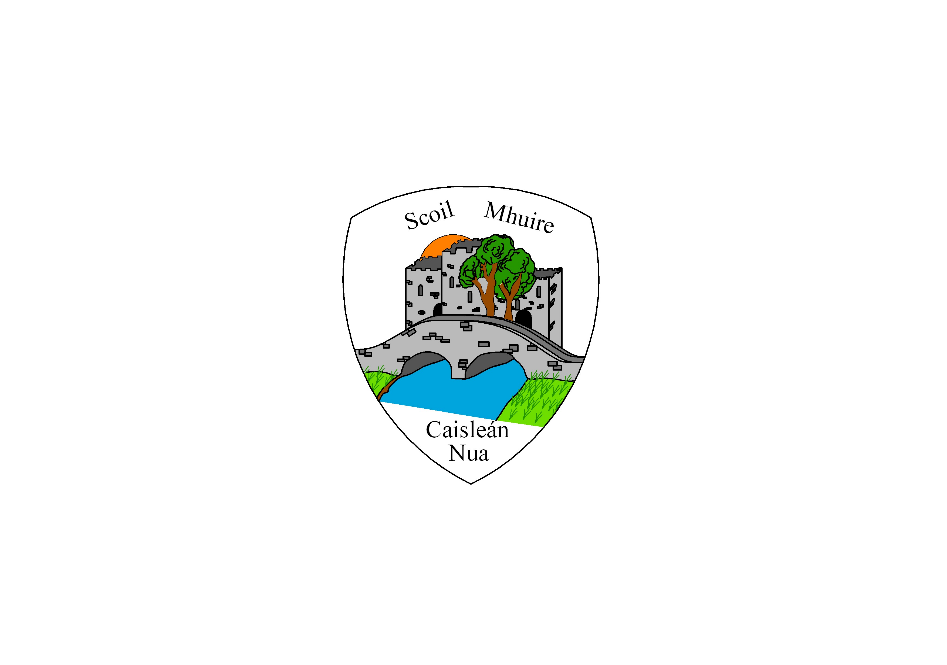 Health and Safety Committee Members 2023Ms. Claire MoloneyMs. Louise MurphyMs. Deirdre CoffeyMr. Seán ByrneMr. Dan GriffinMr. Seán Byrne